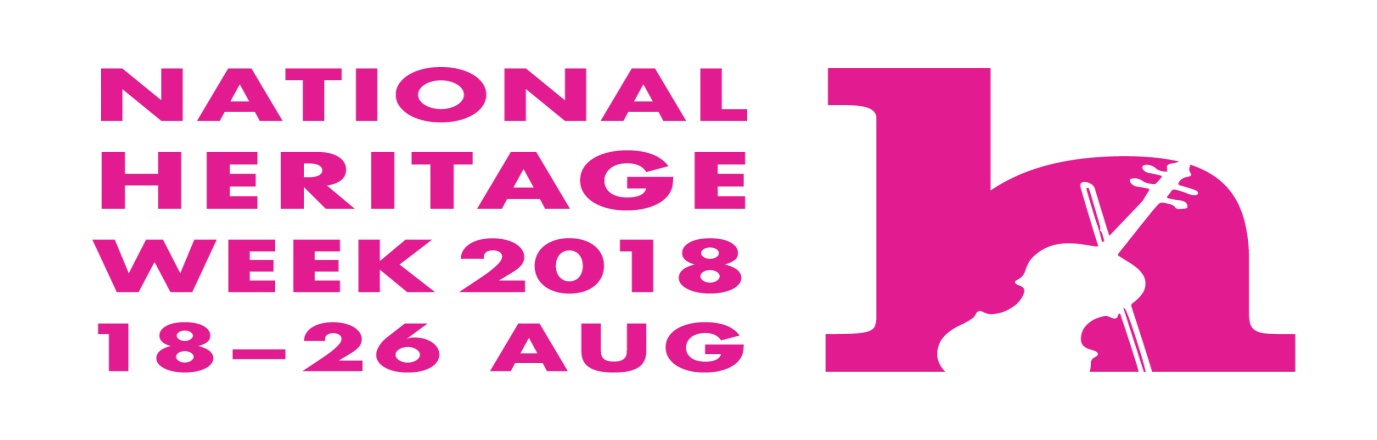 HERITAGE WEEK EVENTS AT MOUNTRATH LIBRARYBOOKING 057/8756378 FROM 1ST AUGUSTTUESDAY21ST AUGUST(2-3PM)IRISH HISTORY LIVEWITH MICHAEL MOYLAN“WOMEN IN IRISH HISTORY”AGES 6 UPWARDSWEDNESDAY22ND AUGUST(10.30AM -12.30PM)STRAW CRAFT WORKSHOP FOR CHILDRENCOME SEE STRAW ITEMS & MAKE A GOOD LUCK CHARM TO BRING HOMEAGES8 UPWARDS TO TEENSONLY